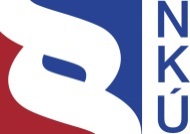 Kontrolní závěr z kontrolní akce22/13Majetek a peněžní prostředky státu, s nimiž hospodaří vybrané fakultní nemocniceKontrolní akce byla zařazena do plánu kontrolní činnosti Nejvyššího kontrolního úřadu (dále také „NKÚ“) na rok 2022 pod číslem 22/13. Kontrolní akci řídil a kontrolní závěr vypracoval člen NKÚ Ing. Jan Stárek.Cílem kontrolní akce bylo prověřit, zda hospodaření vybraných fakultních nemocnic probíhá v souladu s právními předpisy a je účelné a hospodárné a zda Ministerstvo zdravotnictví plní roli jejich zřizovatele a zda poskytovalo prostředky v souladu s právními předpisy.Kontrola byla prováděna u kontrolovaných osob v době od června 2022 do ledna 2023.Kontrolovaným obdobím byly roky 2019 až 2021, v případě věcných souvislostí i období předchozí a období následující.Kontrolované osoby: Ministerstvo zdravotnictví (dále také „MZd“);Fakultní nemocnice Bulovka, Praha (dále také „FNB“);Fakultní nemocnice Královské Vinohrady, Praha (dále také „FNKV“);Fakultní nemocnice u sv. Anny v Brně (dále také „FNUSA“).K o l e g i u m   N K Ú   na svém X. jednání, které se konalo dne 17. července 2023,s c h v á l i l o   usnesením č. 13/X/2023k o n t r o l n í   z á v ě r   v tomto znění:Hospodaření vybraných fakultních nemocnicNehospodárně použité peněžní prostředky související s oddlužením	FNB	FNKV	FNUSA Peněžní prostředky použité v rozporu se zákonem o zadávání veřejných zakázek 	FNB	FNKV	FNUSAI. Shrnutí a vyhodnoceníNKÚ provedl kontrolu, zda hospodaření vybraných fakultních nemocnic probíhalo v souladu s právními předpisy a bylo účelné a hospodárné a zda Ministerstvo zdravotnictví plnilo roli jejich zřizovatele a zda poskytovalo prostředky v souladu s právními předpisy. NKÚ při kontrole fakultních nemocnic zjistil, že jejich hospodaření neprobíhalo v některých případech v souladu s právními předpisy, zejména s rozpočtovými pravidly, zákonem o majetku státu, zákonem o zadávání veřejných zakázek a zákonem o finanční kontrole. NKÚ zjistil u FNB nehospodárné nakládání s peněžními prostředky v oblasti oddlužování a neúčelné a nehospodárné nakládání s peněžními prostředky v oblasti provozu záložního zdravotnického zařízení. NKÚ zjistil u FNUSA nehospodárné nakládání s peněžními prostředky v oblasti oddlužování. Ministerstvo zdravotnictví v některých případech porušilo právní předpisy v oblasti plnění funkce zřizovatele a při poskytování peněžních prostředků ze státního rozpočtu (dále také „SR“). Ministerstvo zdravotnictví poskytlo mimořádné příspěvky ze SR v objemu téměř 4,8 mld. Kč, aniž by provedlo kontrolu jejich použití.NKÚ zkontroloval peněžní prostředky v celkové výši 7,2 mld. Kč.Výše uvedené celkové vyhodnocení vyplývá z následujících zjištění:1. Oddlužení fakultních nemocnicMZdMZd poskytlo kontrolovaným fakultním nemocnicím v květnu 2020 ze SR celkem 3,4 mld. Kč na jejich oddlužení. MZd u všech kontrolovaných FN poskytlo tyto peněžní prostředky bez specifikace druhu závazků dle materiálu k usnesení vlády ze dne 27. dubna 2020 č. 480. MZd řešilo nepříznivou finanční situaci FN na základě usnesení vlády č. 480 po jejich opakovaně vykazované kumulované ztrátě. FN nebyly schopny uhradit kumulovanou ztrátu zlepšeným hospodářským výsledkem v dalších letech. MZd po oddlužení v roce 2020 deklarovalo zvýšený dohled nad hospodařením FN, který následně nerealizovalo. Poskytnutý příspěvek na oddlužení v roce 2020 generoval další výdaje ze SR na zvýšenou daňovou povinnost šesti oddlužených nemocnic v celkové výši 473,4 mil. Kč.FNFNB a FNUSA nedbaly, aby plnily určené úkoly nejhospodárnějším způsobem. V letech 2016 až 2022 FNB uhradila na úrocích 67,1 mil. Kč a FNUSA na úrocích a poplatcích 38,5 mil. Kč, protože nehradily své splatné závazky řádně a včas. Před oddlužením FNB a FNUSA řešily finanční nestabilitu např. postoupením pohledávek, což vedlo ke vzniku dalších nákladů ve formě úroků a souvisejících poplatků. Zároveň FNB při oddlužení hradila dlouhodobé závazky před splatností i se souvisejícími úroky v plné výši, případně kumulovala peněžní prostředky na bankovních účtech, než aby přednostně hradila své dlouhodobé závazky, jejichž okamžitou úhradou by tak došlo k úspoře nákladů o 21,3 mil. Kč.FNB a FNUSA použily peněžní prostředky na oddlužení v rozporu s podmínkami stanovenými dopisem zřizovatele. FNB použila 9,3 mil. Kč na úhradu závazků před splatností. FNUSA použila příspěvek za účelem oddlužení celkem ve výši 646,2 mil. Kč v rozporu s podmínkami stanovenými dopisem zřizovatele.FNUSA i po oddlužení stále využívá financování formou postoupení pohledávek za zdravotní pojišťovnou bance a vznikají tak vícenáklady (úroky a poplatky).FN mají povinnost učinit opatření, která zajistí vyrovnání jejich rozdílu mezi náklady a výnosy v případě, že skutečná výše nákladů a výnosů v průběhu jejich rozpočtového roku neodpovídá jejich rozpočtované výši a je předpoklad, že může být zhoršen její rozpočtovaný hospodářský výsledek.2. Odměny pracovníkům vystaveným riziku onemocnění covid-19MZdMZd vyplatilo ze SR kontrolovaným FN příspěvek na odměny pracovníkům vystaveným riziku onemocnění covid-19 (dále také „odměny covid-19“) za rok 2020 a rok 2021 ve výši 1,3 mld. Kč. MZd nemělo nastavené kontrolní mechanismy pro kontrolu plnění podmínek Výzvy 2020 a Výzvy 2021 a nepůsobilo ve funkci zřizovatele FN v souladu s rozpočtovými pravidly. MZd neprovedlo řádnou finanční kontrolu4. MZd nepožadovalo zaslání závěrečné zprávy u FNKV a FNUSA a akceptovalo neúplnou závěrečnou zprávu u FNB.FNFN při výpočtu a vyplacení odměn pracovníkům vystaveným riziku onemocnění covid-19 nedodržely vždy stanovené podmínky Výzvy 2020 a Výzvy 2021.3. Záložní zdravotnické zařízeníMZdMZd uhradilo FNB náklady ve výši 88,2 mil. Kč formou provozního neinvestičního příspěvku za účelem provozu záložního zdravotnického zařízení (dále také „PNL“). MZd neprovedlo řádnou finanční kontrolu4 a uhradilo tak i investiční náklady.FNBCelkové náklady na provoz PNL byly ve výši 88,2 mil. Kč. FNB požádala MZd o úhradu výdajů ve výši 1,4 mil. Kč, které nesplňovaly podmínku provozních neinvestičních výdajů. Dále FNB vyúčtovala částku ve výši 1,5 mil. Kč za nákup majetku, který nevyužívala ke zřízení a provozu PNL, tím nedbala, aby plnila určené úkoly nejhospodárnějším způsobem dle rozpočtových pravidel8. FNB nepoužívala peněžní prostředky jen k účelům, na které jsou určeny, tj. k zajištění zřízení a provozu PNL, dle zákona o majetku státu.4. Pořizování léčivých přípravků a zdravotnických prostředkůMZdMZd nerealizovalo úplně a včas opatření k odstranění nedostatků vyplývajících z kontrolní akce (dále také „KA“) č. 17/19, např. dostatečně neřídilo FN v oblasti zajištění transparentnosti obdržených bonusů ve fázi přípravy a realizace zadávacího řízení dle zákona o zadávání veřejných zakázek.Ani v kontrolovaném období 2019 až 2021 nepůsobilo MZd při řízení nákupů léčiv, popř. vybraných zdravotnických prostředků, u svých příspěvkových organizací tak, aby vynakládání výdajů bylo co nejhospodárnější, nejefektivnější a nejúčelnější dle rozpočtových pravidel14.FNFNB, FNKV a FNUSA při pořizování léčivých přípravků (dále také „léčiv“ nebo „léků“) či zdravotnických prostředků (dále také „ZPr“) postupovaly v některých případech v rozporu se zákonem o zadávání veřejných zakázek. Tyto FN tak neoprávněně použily jiné peněžní prostředky státu tím, že uskutečnily jejich výdej, jehož provedením porušily povinnosti stanovené právním předpisem18. Jednalo se o skutečnosti nasvědčující porušení rozpočtové kázně v celkové výši 41,6 mil. Kč vč. DPH.V následující tabulce je uveden přehled uskutečněných veřejných zakázek FN na kontrolovaném vzorku.Tabulka č. 1: Uskutečněné veřejné zakázky v letech 2019 až 2021Zdroj: dokumentace FN.Pozn.: Jednalo se o shodný kontrolní vzorek 15 druhů centrových léků, 15 druhů léčiv skupiny ATC – J a 10 druhů ZPr, resp. SZM.NKÚ na kontrolním vzorku shodných léčivých přípravků a ZPr (resp. spotřebního zdravotního materiálu, dále také „SZM“) provedl porovnání jednotkových nákupních cen jednotlivých FN a zjistil značné rozdíly v jednotlivých letech u centrových léků až 91,0 % za balení, u léčiv skupiny ATC – J až 309,2 % za balení a u ZPr, resp. SZM až 252,6 % za kus.5. Registr smluvV rozporu se zákonem o registru smluv FN nezaslaly k uveřejnění celkem 123 smluv prostřednictvím registru smluv v požadovaném rozsahu nebo ve stanovené lhůtě, 11 z nich tak bylo zrušeno od počátku. NKÚ zjištěné skutečnosti vyhodnotil jako skutečnosti nasvědčující porušení rozpočtové kázně19 minimálně ve výši 2,1 mil. Kč.II. Informace o kontrolované oblastiMinisterstvo zdravotnictví Je ústředním orgánem státní správy mj. pro zdravotní služby, ochranu veřejného zdraví, zdravotnickou vědeckovýzkumnou činnost a poskytovatele zdravotních služeb v přímé řídicí působnosti. MZd je organizační složkou státu a je účetní jednotkou dle zákona o účetnictví. MZd je zřizovatelem příspěvkových organizací, mj. fakultních nemocnic.MZd zabezpečuje organizační, koordinační a metodické řízení ve vztahu k vybraným přímo řízeným organizacím; koordinuje práci a realizuje úkoly v oblasti systému veřejného zdravotního pojištění a v oblasti lékové politiky, zejména cenové regulace a stanovení úhrad léčivých přípravků; připravuje materiály zásadní povahy v oblasti poskytování a úhrad zdravotní péče hrazené na základě veřejného zdravotního pojištění a podílí se na vytváření koncepce úhrad zdravotní péče.Příspěvky určené na oddlužení, odměny covid-19 a zřízení a provoz PNLFN obdržely od MZd příspěvek za účelem oddlužení, příspěvek na odměny covid-19 a FNB provozní neinvestiční příspěvek na provoz PNL. V následující tabulce je uveden jejich přehled.Tabulka č. 2: Přehled kontrolovaných příspěvků	(v tis. Kč)Zdroj: 	výkazy FN za roky 2019, 2020 a 2021, mimořádné příspěvky na odměny covid-19, usnesení vlády č. 480; vyúčtování nákladů FNB související s PNL.*	Projekt oddlužení vybraných nemocnic byl schválen usnesením vlády č. 480 s cílem poskytnout příspěvek na jejich ekonomické ozdravení a byl zaměřen na úhradu jejich krátkodobých závazků (po splatnosti nebo nad 60 dnů od DUZP) a u FNB navíc na částečnou úhradu refinancovaných závazků ve výši 500 mil. Kč. FNUSA použila alokované peněžní prostředky rovněž na úhradu svých refinancovaných závazků.**	Vyúčtovaná částka FNB k 23. 3. 2021, která byla předložena MZd za účelem její úhrady.MZd poskytlo kontrolovaným FN v květnu 2020 ze SR celkem 3,4 mld. Kč na základě usnesení vlády č. 480. Jednalo se o jednorázový příspěvek za účelem oddlužení vybraných FN7. Tyto peněžní prostředky byly určeny na úhradu závazků po splatnosti nebo závazků nad 60 dnů od data uskutečnění zdanitelného plnění a přefinancovaných závazků. Největší objem peněžních prostředků na oddlužení obdržela FNUSA.MZd poskytlo v jednotlivých letech 2020 a 2021 poskytovatelům lůžkové péče (vč. fakultních nemocnic) mimořádný příspěvek na odměny pracovníkům za práci ve ztíženém pracovním prostředí, kde byl pracovník vystaven riziku nákazy onemocnění koronavirem SARS CoV-2, a to v návaznosti na usnesení vlády České republiky ze dne 27. července 2020 č. 809 a ze dne 24. srpna 2020 č. 870 a usnesení vlády České republiky ze dne 8. března 2021 č. 274 a ze dne 26. dubna 2021 č. 417. FN následně vyplatily peněžní prostředky na odměny covid-19 svým pracovníkům. Celkový objem peněžních prostředků na odměny covid-19 se pohyboval u FN v rozmezí 385,2 mil. Kč až 473,4 mil. Kč, největší objem peněžních prostředků vyplatila FNKV. V souvislosti s prevencí šíření onemocnění covid-19 bylo vydáno usnesení vlády České republiky ze dne 16. října 2020 č. 1043, kterým vláda ČR schválila návrh nařízení vlády o použití Armády České republiky k záchranným pracím při ochraně obyvatelstva a prevenci šíření koronaviru SARS CoV-2 spočívající ve vybudování záložního zdravotnického zařízení a jeho částečné obsluze. Vláda České republiky vydala dne 16. 10. 2020 nařízení vlády č. 416/2020 Sb. Výdaje na zřízení a provoz PNL souvisely s jejím vybudováním a provozem pro případ dramatické eskalace pandemické situace, kdy by poskytování zdravotní péče ve standardních zdravotnických zařízeních nebylo dostačující. Peněžní prostředky související se zřízením a provozem PNL poskytlo MZd formou provozního neinvestičního příspěvku na základě vyúčtování předloženého FNB. Fakultní nemocnice FN jsou příspěvkovými organizacemi v působnosti MZd. FN jsou účetními jednotkami. V souladu s příslušnými právními předpisy FN hospodaří s majetkem státu, který potřebují k výkonu stanoveného předmětu činnosti. Ve FN probíhá také výuka studentů lékařských fakult.Hospodaření FNV následující tabulce jsou uvedeny vybrané ekonomické údaje kontrolovaných FN.Tabulka č. 3: Přehled vybraných ekonomických údajů FN	(v tis. Kč)Zdroj: výkazy zisku a ztráty jednotlivých FN k 31. 12. 2019, k 31. 12. 2020 a k 31. 12. 2021, hlavní knihy FN k 31. 12. 2019, k 31. 12. 2020 a k 31. 12. 2021, sestavy předané jednotlivými FN na základě žádostí NKÚ. V roce 2019 vykázaly FNB a FNUSA záporný výsledek hospodaření, FNKV vykázala kladný výsledek hospodaření. Výsledkem hospodaření z hlavní činnosti byla za rok 2019 u všech FN ztráta. V letech 2020 a 2021 vykázaly FNB, FNKV a FNUSA zlepšený hospodářský výsledek. Výsledek hospodaření příspěvkové organizace je tvořen výsledkem hospodaření z hlavní činnosti a ziskem vytvořeným jinou činností po zdanění. Výnosy FN v kontrolovaném období rostly. Nárůst v roce 2020 oproti roku 2019 byl ovlivněn zejména poskytnutým jednorázovým příspěvkem od zřizovatele na úhradu závazků po splatnosti, které FN obdržely v květnu 2020.III. Rozsah kontrolyCílem kontrolní akce bylo prověřit, zda hospodaření vybraných fakultních nemocnic probíhá v souladu s právními předpisy a je účelné a hospodárné a zda Ministerstvo zdravotnictví plní roli jejich zřizovatele a zda poskytovalo prostředky v souladu s právními předpisy.NKÚ se při kontrole zaměřil na oblast peněžních prostředků poskytnutých zřizovatelem ze SR formou příspěvku za účelem:úhrady závazků po splatnosti nebo závazků nad 60 dnů od data uskutečnění zdanitelného plnění a přefinancovaných závazků, vyplacení odměn pracovníkům vystaveným riziku onemocnění covid-19,úhrady provozních neinvestičních nákladů na zřízení a provoz záložního zdravotnického zařízení u FNB. NKÚ provedl kontrolu nákupů léčivých přípravků a zdravotnických prostředků, neboť se jedná o druhou finančně nejvýznamnější položku nákladů FN. V návaznosti na zjištění z KA č. 17/19 NKÚ zkontroloval přijatá opatření k odstranění zjištěných nedostatků a z důvodu existence rizika nehospodárného výdeje peněžních prostředků (např. překročení stanovené maximální ceny zdravotní pojišťovnou) nebo porušení právních předpisů či stanovených podmínek. NKÚ prověřil dodržování právních předpisů, zejména rozpočtových pravidel, zákona o majetku státu, zákona o zadávání veřejných zakázek, zákona o finanční kontrole, kompetenčního zákona , zákona o registru smluv a zákona o účetnictví.Hospodárnost NKÚ posuzoval u FN z hlediska použití peněžních prostředků k zajištění stanovených úkolů s co nejnižším vynaložením těchto prostředků při dodržení odpovídající kvality plněných úkolů a stanovených podmínek v oblastech příspěvku za účelem oddlužení FN, nákupů souvisejících s provozem PNL a dále u nákupů léčivých přípravků a zdravotnických prostředků.Účelnost NKÚ posuzoval u FN z hlediska použití peněžních prostředků, které zajistí optimální míru dosažení cílů při plnění stanovených úkolů v oblastech jednorázového příspěvku za účelem oddlužení FN, mimořádného příspěvku na odměny covid-19 a provozního neinvestičního příspěvku určeného na provoz PNL.U Ministerstva zdravotnictví byla kontrola zaměřena především na to, zda MZd:stanovilo jednorázový příspěvek za účelem oddlužení dle specifikovaných podmínek a provádělo kontrolu oddlužených FN;ověřilo podklady pro stanovení a poskytnutí mimořádného příspěvku na odměny covid-19 u vybraných FN;uhradilo výdaje na provoz PNL za přesně stanovených pravidel a podmínek;tvořilo a řídilo aktivní lékovou politiku státu a řídilo oblast nákupů léčiv a zdravotnických prostředků u FN;přijalo na základě zjištění NKÚ z KA č. 17/19 opatření k odstranění zjištěných nedostatků;postupovalo v souladu s právními předpisy v oblasti plnění funkcí zřizovatele a poskytování peněžních prostředků.U kontrolovaných FN byla kontrola zaměřena především na to, zda:FN použily jednorázový příspěvek určený na oddlužení na snížení specifikovaných závazků hospodárně a v souladu se stanovenými podmínkami;FN použily mimořádný příspěvek na úhradu odměn covid-19 účelně a v souladu se stanovenými podmínkami;FNB použila provozní neinvestiční příspěvek na provoz PNL účelně, hospodárně a v souladu s právními předpisy;FN postupovaly při nákupech identických léčiv a zdravotnických prostředků hospodárně a v souladu s právními předpisy.Kontrolovaným obdobím byly roky 2019 až 2021.Kontrolovaný objem činil 7 196 332 872 Kč.Pozn.: 	Právní předpisy uvedené v tomto kontrolním závěru jsou aplikovány ve znění účinném pro kontrolované období.IV. Podrobné skutečnosti zjištěné kontrolou1. Oddlužení fakultních nemocnicMZdOddlužení v roce 2014Před oddlužením v roce 2014 FNB a FNUSA nehradily všechny své závazky ve lhůtě splatnosti a opakovaně vykazovaly kumulované ztráty. Vláda České republiky svým usnesením ze dne 30. července 2014 č. 627 schválila poskytnutí příspěvku na provoz FNUSA ve výši 500 mil. Kč a FNB ve výši 200 mil. Kč. Přehled vývoje výsledku hospodaření obou FN je uveden v následující tabulce.Tabulka č. 4: Výsledek hospodaření FNB a FNUSA v letech 2014 až 2019	(v tis. Kč)Zdroj: rozvaha FNB, FNUSA 2014–2019, https://monitor.statnipokladna.cz/.Pozn.: FNKV nebyla zahrnuta do oddlužení v roce 2014.FNUSA dosáhla v roce 2014 za pomoci částečného oddlužení kladného výsledku hospodaření, avšak od roku 2015 bylo hospodaření FNUSA opět ztrátové a kumulovaná účetní ztráta postupně narůstala až do výše 1,3 mld. Kč k 31. 12. 2019.FNB hospodařila v letech 2015 až 2017 vyrovnaně, avšak kumulovaná účetní ztráta zůstávala přibližně ve výši 500 mil. Kč. Ekonomická situace FNB se opět zhoršila v letech 2018 a 2019, kdy účetní ztráta narostla o více než 500 mil. Kč a kumulovaná účetní ztráta k 31. 12. 2019 dosahovala téměř 1 mld. Kč.Z účetních závěrek FNUSA a FNB je patrné, že částečné oddlužení v roce 2014 přineslo pouze krátkodobý efekt, protože se nemocnicím postupně zhoršovaly vybrané finanční ukazatele. MZd označilo za objektivní příčinu vzniku závazků po splatnosti u kontrolovaných FN mj. jejich neschopnost generovat dostatečné příjmy ze systému veřejného zdravotního pojištění k pokrytí vynaložených výdajů na poskytování zdravotní péče.Oddlužení v roce 2014 FN bylo nesystémovým opatřením, protože neřešilo příčinu zadlužování, ale pouze následky. FN v letech 2018 až 2021 zasílaly MZd měsíčně zprávy o hospodaření, z nichž vyplývala jejich ekonomická situace. MZd oddlužilo FN na základě usnesení vlády č. 480 po několika letech, kdy přímo řízené nemocnice nebyly schopny uhradit vzniklou ztrátu zlepšeným hospodářským výsledkem v dalších letech. Současně FN mají povinnost učinit opatření, která zajistí vyrovnání jejich rozdílu mezi náklady a výnosy v případě, že skutečná výše nákladů a výnosů v průběhu jejich rozpočtového roku neodpovídá jejich rozpočtované výši a je předpoklad, že může být zhoršen její rozpočtovaný hospodářský výsledek.Oddlužení v roce 2020Vláda České republiky schválila usnesením vlády č. 480 jednorázový příspěvek zřizovatele vybraným šesti nemocnicím (vč. FNB, FNKV a FNUSA) na úhradu jejich závazků v celkové výši 6 595 755 274 Kč. Součástí podkladů pro jednání vlády byl také dokument Jednorázový příspěvek zřizovatele vybraným nemocnicím na úhradu závazků po splatnosti nebo závazků nad 60 dnů od data uskutečnění zdanitelného plnění a přefinancovaných závazků, který obsahuje následující tabulku pro rozdělení peněžních prostředků vybraným nemocnicím.Tabulka č. 5: Výše poskytnutého příspěvku MZd na oddlužení FN	(v Kč)Zdroj: dokument MZd – materiál čj. 412/20 k usnesení vlády č. 480.Na základě usnesení vlády č. 480 rozeslalo MZd dne 19. 5. 2020 kontrolovaným nemocnicím dopis o jednorázovém příspěvku zřizovatele vybraným nemocnicím na úhradu závazků po lhůtě splatnosti nebo závazků nad 60 dnů od DUZP a přefinancovaných závazků. V usnesení vlády č. 480 bylo stanoveno, že:u FNB byly peněžní prostředky na oddlužení rozděleny na dvě části – na úhradu závazků po splatnosti nebo závazků nad 60 dnů od DUZP v celkové výši 785 478 548 Kč a na krytí přefinancovaných závazků v celkové výši 500 000 000 Kč. MZd v dopise nerozdělilo peněžní prostředky dle usnesení vlády č. 480, ale umožnilo FNB jejich využití bez finančního omezení pro jednotlivé druhy závazků.u FNKV a FNUSA byly peněžní prostředky na oddlužení určeny pouze na úhradu závazků po splatnosti nebo závazků nad 60 dnů od DUZP. MZd svými dopisy umožnilo FNKV a FNUSA využít určené peněžní prostředky navíc také na úhradu přefinancovaných závazků, tzn. na jiný druh závazků, než stanovilo usnesení vlády č. 480. MZd postupovalo v rozporu s kompetenčním zákonem, když se neřídilo usnesením vlády č. 480. MZd v rozporu s usnesením vlády č. 480 u všech kontrolovaných FN rozhodlo o určení peněžních prostředků k jednorázovému příspěvku zřizovatele za účelem oddlužení na jiný druh závazků, resp. bez stanovení finančního limitu pro jednotlivé druhy závazků.MZd porušilo zákon o finanční kontrole4 tím, že neprovádělo řádně a důsledně předběžnou řídicí kontrolu v oblasti jednorázového příspěvku za účelem oddlužení. MZd neprovádělo záznamy o provedené předběžné řídicí kontrole, a to jak před vznikem závazku, tak i po jeho vzniku.MZd samo v podmínkách stanovilo FN, že mají zaslat zprávy o využití peněžních prostředků do 30. 6. 2020. MZd od FNB nevyžadovalo další zprávy o použití zbývajících peněžních prostředků v celkové výši 408 219 386,20 Kč, které FNB do 30. 6. 2020 nepoužila na stanovený účel, tj. na úhradu závazků po splatnosti nebo závazků nad 60 dnů od DUZP a přefinancovaných závazků. MZd nepůsobilo ve funkci zřizovatele FN v souladu s rozpočtovými pravidly14.MZd v podkladech pro jednání vlády ČR souvisejících s oddlužením FN v roce 2020 deklarovalo zvýšený dohled a předkládání podrobnějších a častějších informací o přijatých opatřeních ke stabilizaci hospodaření, ale v činnosti MZd fakticky nedošlo k žádné změně.MZd vynaložilo téměř 6,6 mld. Kč na příspěvek za účelem oddlužení šesti FN. Následně MZd poskytlo FN v souvislosti s oddlužením formou příspěvku peněžní prostředky ze SR na uhrazení daňové povinnosti šesti oddlužených nemocnic v celkové výši 473,4 mil. Kč, z toho FNB obdržela 42,0 mil. Kč, FNKV obdržela 13,9 mil. Kč a FNUSA obdržela 263,9 mil. Kč.Oddlužení FN v roce 2020 bylo nesystémovým opatřením, protože pouze řešilo následky, nikoliv příčinu zadlužování. FNBFNB nehradila závazky vůči dodavatelům řádně a včas a následně uzavřela dohody o uznání dluhu a závazky začala hradit formou splátek. V letech 2016 až 2022 související úroky ze splátkových kalendářů fakticky navýšily hodnotu závazků o 67 110 740 Kč ve srovnání s jejich původní hodnotou. FNB tím nedbala, aby plnila určené úkoly nejhospodárnějším způsobem a porušila rozpočtová pravidla8. V případě použití peněžních prostředků na úhradu úroků od roku 2022 do uhrazení poslední splátky dle sjednaných splátkových kalendářů FNB vynaloží dalších 61 757 740 Kč.Na kontrolovaném vzorku účetních dokladů NKÚ zjistil, že FNB použila jednorázový příspěvek za účelem oddlužení na úhradu závazků po splatnosti nebo závazků nad 60 dnů od DUZP a přefinancovaných závazků v celkové výši 9 340 564 Kč v rozporu s podmínkami stanovenými dopisem zřizovatele.FNB při oddlužení hradila dlouhodobé závazky před splatností i se souvisejícími úroky v plné výši, případně kumulovala peněžní prostředky na bankovních účtech, než aby přednostně hradila své dlouhodobé závazky, jejichž okamžitou úhradou by tak došlo k úspoře nákladů o 21 317 249 Kč. FNB tak nedbala, aby plnila určené úkoly nejhospodárnějším způsobem a porušila rozpočtová pravidla8 v celkové výši 21 317 249 Kč.Nepříznivá ekonomická situace FNB byla způsobena také nastavením dlouhodobě podhodnocených úhrad od zdravotních pojišťoven za poskytnuté zdravotní služby oproti ostatním FN, které nevykazovaly záporný výsledek hospodaření. FNB řešila příčinu tohoto problému tak, že začala jednat se zdravotními pojišťovnami, aby narovnala výrazný nepoměr mezi svými náklady a výnosy. FNB k vymáhání ušlých výnosů za zdravotní služby od zdravotních pojišťoven od roku 2019 využívá externí právní služby. K 5. 12. 2022 FNB vymáhala dorovnání výnosů za zdravotní služby od zdravotních pojišťoven v celkové výši 231 993 591 Kč (včetně příslušenství) a do konce roku 2021 bylo vymoženo celkem 62 175 274,44 Kč, což představuje 26,8 % takto vymáhaných pohledávek.FNKVFNKV nehradila své závazky řádně a včas, proto byla součástí projektu oddlužení v roce 2020. FNKV vyčerpala alokované peněžní prostředky určené na úhradu závazků po splatnosti včetně závazků nad 60 dnů od DUZP v souladu s podmínkami stanovenými zřizovatelem a zaslala zprávu o využití peněžních prostředků do stanoveného termínu.FNUSAFNUSA nehradila závazky řádně a včas a následně uzavřela dohody o uznání dluhu a závazky začala hradit formou splátek. FNUSA zaplatila na úrocích vyplývajících ze splátkových kalendářů za období 2016 až 2021 o 31 254 116,06 Kč více, než byla původní hodnota závazků. FNUSA tím nedbala, aby plnila určené úkoly nejhospodárnějším způsobem a porušila tak rozpočtová pravidla8.FNUSA postoupením pohledávek za zdravotní pojišťovnou před jejich splatností bance uhradila další náklady za období 2020 až září 2022 ve výši 7 207 316,25 Kč, v tom úroky ve výši 6 991 252,10 Kč a poplatky ve výši 216 064,15 Kč. FNUSA tím nedbala, aby plnila určené úkoly nejhospodárnějším způsobem a porušila rozpočtová pravidla8.FNUSA použila jednorázový příspěvek za účelem oddlužení na úhradu závazků po splatnosti nebo závazků nad 60 dnů od DUZP a přefinancovaných závazků v rozporu s podmínkami stanovenými dopisem zřizovatele v celkové výši 646 208 523,63 Kč, tím že:jej použila na úhradu 40 závazků v celkové výši 3 135 154,28, které byly před datem splatnosti a u nichž současně neuplynulo 60 dnů od DUZP;jako čerpání jednorázového příspěvku za účelem oddlužení vykázala 5 750 závazků v celkové výši 643 073 369,35 Kč, které uhradila v době od 4. 2. 2020 do 21. 5. 2020, tj. před datem obdržení tohoto příspěvku od MZd na svůj bankovní účet.I po oddlužení v roce 2020 využívala FNUSA stále v letech 2021 a 2022 financování prostřednictvím postoupení nesplatných pohledávek za zdravotní pojišťovnou bance, tj. předfinancování na období 14 dnů ve výši jedné poloviny měsíční zálohy od zdravotní pojišťovny. Tím vznikají FNUSA nadále vícenáklady (úroky a poplatky).2. Odměny pracovníkům vystaveným riziku onemocnění covid-19MZdMZd vyplatilo přímo řízeným organizacím mimořádné příspěvky na odměny covid-19 ve výši 4,383 mld. Kč za rok 2020 a mimořádné příspěvky na odměny covid-19 ve výši 4,653 mld. Kč za rok 2021, ačkoliv nemělo v celém procesu přiznání a poskytování mimořádných příspěvků nastavené kontrolní mechanismy dle zákona o finanční kontrole4 tak, aby byly peněžní prostředky poskytnuty v souladu se stanovenými podmínkami Výzvy 2020 a Výzvy 2021 a aby byly vynaloženy hospodárně, efektivně a účelně dle rozpočtových pravidel14. MZd nepožadovalo od FNKV a FNUSA zaslání závěrečné zprávy o čerpání peněžních prostředků na odměny covid-19. MZd nepožádalo FNB o opravu závěrečné zprávy a akceptovalo tak předložený dokument bez požadovaných náležitostí (např. počet pracovníků a výše vyplacených peněžních prostředků v jednotlivých kategoriích pracovníků) dle podmínek ve Výzvě 2020. MZd nevyžadovalo dodržení podmínek ze strany FN, které stanovilo ve Výzvě 2020.MZd nevykonávalo řádně předběžnou řídicí kontrolu před vznikem závazku ani po vzniku závazku, neboť neprovedlo zápisy o kontrolních postupech opatřené podpisy příkazce operace a správce rozpočtu a hlavního účetního. MZd neprovádělo dle zásad spolehlivého řízení o těchto operacích a kontrolách záznamy (vč. prověřování podkladů připravovaných operací a prověřování stanovených kritérií se skutečnostmi v rámci schvalovacích postupů) a nevedlo příslušnou dokumentaci. MZd nepůsobilo ve funkci zřizovatele FN v souladu s rozpočtovými pravidly14. FN neprovedly v oblasti odměn11 covid-19 v letech 2020 a 2021 finanční kontrolu4.FNFN při výpočtu a vyplacení odměn pracovníkům vystaveným riziku onemocnění covid-19 nedodržely vždy stanovené podmínky Výzvy 2020 a Výzvy 2021. NKÚ zjistil 36 nesprávných výpočtů z kontrolního vzorku 85 pracovníků ve výši 163 707,15 Kč dle Výzvy 2020 a rovněž 33 nesprávných výpočtů z kontrolního vzorku 81 pracovníků ve výši 384 907,22 Kč dle Výzvy 2021. Z toho ve 44 případech došlo ke skutečnostem nasvědčujícím porušení rozpočtové kázně19 v celkové výši 457 755,73 Kč.3. Záložní zdravotnické zařízeníMZdPro zřízení a provoz PNL nestanovilo MZd jednoznačné podmínky, a to ve věci úhrady celkových nákladů na její vybudování a provoz.Přestože MZd požadovalo předložení podrobné závěrečné zprávy, následně akceptovalo obecnou sestavu z účetní evidence FNB bez detailnějšího popisu a zdůvodnění vynaložených nákladů a nepožádalo FNB o její doplnění k vykázaným nákladovým položkám smluvní dokumentací, účetními záznamy, doklady nebo podrobnějším rozpadem jednotlivých položek apod. U investičních položek (tj. gastronomické vybavení a zdravotnická technika) nepožadovalo MZd vysvětlení, resp. zdůvodnění jejich uplatnění.MZd rovněž nemělo informaci, kdy zanikl podnájem mezi FNB a nájemcem. MZd si tak neprověřilo řádnými a relevantními dokumenty oprávněnost nákladů vyúčtovaných FNB k následné úhradě. MZd se tak nezabývalo, zda vykázané náklady FNB ve výši 88 158 386 Kč byly oprávněně vyúčtované k následné úhradě. MZd poskytlo FNB provozní neinvestiční příspěvek, přičemž tak uhradilo i vykázané investiční náklady, např. gastronomické vybavení a zdravotnickou techniku. MZd nepůsobilo ve funkci zřizovatele FN v souladu s rozpočtovými pravidly14. MZd jednotlivé nákladové položky určené k následné úhradě výdajů neprověřovalo dle předložené závěrečné zprávy od FNB.MZd neprovedlo finanční kontrolu použití těchto peněžních prostředků4. MZd řádně neprovádělo záznamy o těchto operacích a kontrolách a nevedlo příslušnou dokumentaci opatřenou podpisy příkazce operace, správce rozpočtu a hlavního účetního39. FNBFNB uzavřela dne 17. 10. 2020 smlouvu týkající se prostor pro zřízení PNL. FNB požádala dne 23. 3. 2021 MZd o úhradu nákladů spojených s provozem PNL ve výši 88 158 386 Kč, ale nepředložila závěrečnou zprávu s podrobným popisem a zdůvodněním nákladů vynaložených na zřízení a provoz PNL tak, jak požadoval ministr zdravotnictví v dopisu ze dne 27. ledna 2021.FNB zahrnula do vyúčtování nárokované výdaje spojené se zřízením a provozem PNL ze dne 23. 3. 2021, které bylo podkladem pro úhradu výdajů ze strany MZd i náklady ve výši 1 375 310,10 Kč, které nesplňovaly podmínku provozních neinvestičních výdajů stanovenou zřizovatelem. Jednalo se tedy o neoprávněně nárokované výdaje.NKÚ zjistil, že FNB neoprávněně zahrnula do vyúčtování částku 254 916,11 Kč, kterou sama v průběhu kontroly NKÚ vyčíslila, dále částku 162 960 Kč za mzdy zaúčtované v říjnu 2021, částku 49 731 Kč za dva notebooky, částku 217 800 Kč za údržbu software, částku 255 769,80 Kč za licenci k serveru a částku 547 646 Kč za Citrix, tj. celkem částku 1 488 822,91 Kč. FNB nedbala, aby plnila určené úkoly nejhospodárnějším způsobem a aby peněžní prostředky používala jen k účelům, na které jsou určeny, tj. k zajištění provozu PNL, a porušila rozpočtová pravidla8 a zákon o majetku16 tím, že majetek nevyužívala účelně a hospodárně k plnění funkcí státu a k výkonu stanovených činností, a to celkem ve výši 1 488 822,91 Kč.FNB porušila zákon o účetnictví tím, že neúčtovala skutečnosti, které jsou předmětem účetnictví ve výši 869 990 Kč do období, s nímž tyto skutečnosti časově a věcně souvisí. FNB také nevedla v roce 2020 a 2021 správné účetnictví, neboť vedla na nesprávném účtu částku 851 757,72 Kč. FNB rovněž nezjistila fyzickou inventurou skutečný stav veškerého majetku pořízeného pro potřeby PNL minimálně ve výši 6 220 026,55 Kč.4. Pořizování léčivých přípravků a zdravotnických prostředkůMZdUsnesením vlády ze dne 30. září 2019 č. 675 vláda ČR uložila ministru zdravotnictví realizaci opatření k odstranění nedostatků obsažených ve stanovisku MZd ke kontrolnímu závěru NKÚ z KA č. 17/19. Jednalo se např. o nastavení pravidel pro přijímání bonusů a nakládání s nimi, zpracování koncepce rozvoje a řešení zásadních otázek pro poskytovatele zdravotních služeb v přímé řídicí působnosti MZd, vydání pokynu ke zveřejňování jednotkových cen nakupovaných léčivých přípravků a zdravotnických prostředků a opatření k maximálnímu zvýšení transparentnosti při nakupování.MZd nezajistilo realizaci opatření k odstranění nedostatků zjištěných v KA č. 17/19 v oblasti bonusů, neboť metodicky neupravilo problematiku bonusů při zadávacích řízeních a po stanovené lhůtě zpracovalo koncepci rozvoje a řešení zásadních otázek pro poskytovatele zdravotních služeb v přímé řídicí působnosti MZd.Metodické pokyny MZd nadále neupravují problematiku zohlednění bonusů při nákupech léčivých přípravků a zdravotnických prostředků již ve fázi přípravy a realizace zadávacích řízení dle zákona o zadávání veřejných zakázek. MZd tak dostatečně neřídilo své přímo řízené organizace v oblasti zajištění transparentnosti obdržených bonusů při nákupech léčiv a zdravotnických prostředků.FNKV v kontrolovaném období 2019 až 2021 uplatňovala ve značně vysoké míře výjimku nahodilého nákupu, kdy nakupovala léčiva a zdravotnické prostředky pro zajištění svých aktuálních potřeb, a to v rozmezí 68 % až 83 % z celkového objemu nákupů. MZd z pozice zřizovatele vůči své příspěvkové organizaci neučinilo žádné zásadní opatření za roky 2019 až 2021 s cílem eliminovat nadužívanou výjimku nahodilých nákupů. Přestože FNKV předkládala MZd pravidelné ekonomické reporty s daty o nahodilých nákupech, MZd tak na nežádoucí stav nijak cíleně nereagovalo a žádné adekvátní opatření nepřijalo.MZd porušilo rozpočtová pravidla14 tím, že jako zřizovatel nepůsobilo při řízení FNKV tak, aby vynakládání výdajů při nákupech léčiv a zdravotnických prostředků bylo co nejhospodárnější, nejefektivnější a nejúčelnější.MZd se podílelo na vytvoření databáze reálných jednotkových cen léčiv dodávaných do nemocnic přímo řízených MZd v zájmu kontroly vynakládání veřejných prostředků a v zájmu tvorby a řízení efektivní lékové politiky státu. Tato databáze však nebyla po uvedení do provozu v lednu 2019 funkční. MZd vyvinulo interní systém benchmarkingu reálných nákupních cen, který však od jeho zavedení v říjnu 2019 nepoužívalo. MZd od roku 2019 vyvíjí ve spolupráci s Ministerstvem pro místní rozvoj elektronický nástroj Systém flexibilního tendrování léčiv, který má u nemocnic zajistit nákup léčiv za tržní ceny a v souladu se zákonem o zadávání veřejných zakázek.V kontrolovaném období 2019 až 2021 nemělo MZd relevantní informace o jednotkových cenách nakupovaných léčivých přípravků, popř. vybraných druhů zdravotnických prostředků přímo řízených nemocnic, což MZd jakožto jejich zřizovateli neumožňovalo působit při řízení FN v oblasti nákupů léčiv a zdravotnických prostředků, aby vynakládání těchto výdajů bylo co nejhospodárnější, nejefektivnější a nejúčelnější. MZd tím porušilo rozpočtová pravidla14.MZd realizovalo opatření k odstranění nedostatků ke zpracování koncepce rozvoje řešení zásadních otázek pro poskytovatele zdravotních služeb v přímé řídicí působnosti téměř tři roky po termínu. MZd tak porušilo kompetenční zákon37, když se neřídilo usnesením vlády ČR č. 675, kterým mu bylo uloženo ve stanoveném termínu realizovat opatření k odstranění nedostatků, uvedená ve stanovisku MZd ke kontrolnímu závěru NKÚ z KA č. 17/19.Strategie Řízení přímo řízených nemocnic MZČR neobsahuje žádné konkrétní a měřitelné cíle s definováním odpovědností za jejich plnění, ukazatele a indikátory pro jejich hodnocení a časový harmonogram pro dosažení cílového stavu a vyhodnocení přínosů. Strategie také neupravuje oblast rozvoje a řešení zásadních otázek pro poskytovatele zdravotních služeb v přímé řídicí působnosti MZd, jak stanovilo opatření k odstranění nedostatků zjištěných z KA č. 17/19.FNBFNB nedodržela zásady transparentnosti, rovného zacházení a nediskriminace18 tím, že nevybrala dodavatele léčivých přípravků a ZPr v režimu veřejné zakázky malého rozsahu (dále také „VZMR“) při pořizování dodávek jednoho centrového léku, čtyř léčivých přípravků skupiny ATC — J a pěti ZPr, tím došlo ke skutečnostem nasvědčujícím porušení rozpočtové kázně19 minimálně ve výši 1 965 782,63 Kč vč. DPH.FNKVFNKV při pořizování dodávek pěti centrových léků, 13 léčivých přípravků skupiny ATC — J a pěti ZPr nedodržela zásadu transparentnosti, rovného zacházení a zákazu diskriminace18. FNKV nepostupovala v některém z druhů zadávacích řízení vymezených zákonem o zadávání veřejných zakázek, tím došlo ke skutečnostem nasvědčujícím porušení rozpočtové kázně19 minimálně ve výši 16 198 879,08 Kč vč. DPH.FNUSAFNUSA při pořizování dodávek pěti centrových léků, 12 léčivých přípravků skupiny ATC — J a šesti ZPr nedodržela zásadu transparentnosti, rovného zacházení a zákazu diskriminace18, čímž došlo ke skutečnostem nasvědčujícím porušení rozpočtové kázně19 minimálně ve výši 23 373 930,82 Kč vč. DPH.FNUSA zrušila některé nadlimitní veřejné zakázky na dodávky centrových léků v letech 2018 až 2021. Dle vyjádření FNUSA měla rozhodující vliv na nepřihlášení účastníků do veřejných zakázek úhrada závazků po lhůtě splatnosti. Cenové rozdíly centrových lékůNa kontrolním vzorku 15 druhů centrových léků, které pořizovaly kontrolované FN v období 2019 až 2021, NKÚ zjistil při porovnání jednotkových cen za jedno balení v jednotlivých letech rozdíly. Tyto rozdíly se v procentuálním vyjádření pohybovaly v rozmezí od 0 % do 91,00 % a v absolutním vyjádření se pohybovaly v rozmezí od 0 Kč do 15 008,44 Kč. Všechny zjištěné rozdíly jsou uvedeny v příloze č. 2 tohoto kontrolního závěru. Největší rozdíl v absolutní hodnotě nebo v procentuálním vyjádření byl zjištěn u léčiv pod kódy Státního ústavu pro kontrolu léčiv (dále také „SÚKL“): 0222565 (DUPIXENT) v roce 2019 činil 15 008,44 Kč (tj. 58,59 %), kdy FNB, FNKV, FNUSA pořídily jedno balení za 25 613,99 Kč a FNKV, FNUSA za 40 622,43 Kč. Tento léčivý přípravek dodával jeden dodavatel. Důvodem zjištěného rozdílu byla výše nákupní ceny a t. č. stanovená úhrada, jednalo se o individuálně schválená podání zdravotní pojišťovnou.0028396 (AVASTIN) v roce 2019 činil 5 868,96 Kč (tj. 91,00 %), kdy FNB, FNKV, FNUSA pořídily jedno balení za 6 449,41 Kč a FNKV také za 12 318,37 Kč. V roce 2021 činil rozdíl 2 377,61 Kč (58,39 %), kdy FNKV pořídila jedno balení za 4 071,80 Kč a FNB, FNKV a FNUSA za 6 449,41 Kč. Jedná se o originální léčivý přípravek, který byl do roku 2021 bez konkurence a byl nakupován přímo od výrobce, kdy od 1. 7. 2021 došlo ke snížení úhrady zdravotní pojišťovnou a současně došlo i ke snížení ceny výrobcem.0194345 (REMSIMA) v roce 2019 činil 4 228,36 Kč (tj. 82,89 %), kdy FNB pořídila jedno balení za 5 101,26 Kč a FNUSA za 9 329,62 Kč. Důvodem zjištěného rozdílu bylo, že od 1. 7. 2019 došlo ke snížení úhrady. Další rozdíl v roce 2020 a 2021 vznikl v důsledku uskutečnění veřejné zakázky FNUSA na pořízení tohoto léčiva.Cenové rozdíly léčiv skupiny ATC – JNa kontrolním vzorku 15 druhů léčiv skupiny ATC – J, které kontrolované FN pořizovaly v období 2019 až 2021, NKÚ zjistil při porovnání jednotkových cen za jedno balení v jednotlivých letech rozdíly. Tyto rozdíly44 se v procentuálním vyjádření pohybovaly v rozmezí od 1,35 % do 309,23 % (resp. 920,44 %) a v absolutním vyjádření se pohybovaly v rozmezí od 0 Kč do 8 096,51 Kč. Všechny zjištěné rozdíly jsou uvedeny v příloze č. 3 tohoto kontrolního závěru. Největší rozdíl v absolutní hodnotě nebo v procentuálním vyjádření byl zjištěn u léčiv pod 
kódy SÚKL:0216704 (LINEZOLID KABI) v roce 2020 činil rozdíl 5 102,24 Kč (tj. 309,23 %), kdy FNUSA pořídila jedno balení za 1 650 Kč a FNKV za 6 752,24 Kč. V roce 2021 činil rozdíl 1 837 Kč, kdy FNUSA pořídila jedno balení za 858 Kč a FNB za 2 695 Kč. Výjimečně nízká nákupní cena FNB v roce 2019 byla z důvodu ojedinělého odběru tohoto léčivého přípravku s blížící se exspirací od jiné nemocnice. FNKV pořizovala toto léčivo bez zadávacího řízení od velkodistributora s okamžitým dodáním za vyšší jednotkovou cenu. FNB pořizovala toto léčivo na základě průzkumu trhu.0113453 (PIPERACILLIN/TAZOBACTAM KABI) v roce 2019 činil rozdíl 1 622,93 Kč (tj. 295,37 %), kdy FNB pořídila jedno balení za 549,45 Kč a FNKV za 2 172,38 Kč. V roce 2020 činil rozdíl 1 431,70 Kč (tj. 206,59 %), kdy FNUSA pořídila jedno balení za 693 Kč a FNKV za 2 124,70 Kč. V roce 2021 činil rozdíl 1 486,70 Kč (tj. 233,03 %), kdy FNUSA pořídila jedno balení za 638 Kč a FNKV za 2 124,71 Kč. Nárůst jednotkových nákupních cen v roce 2019 vznikl z důvodu nedostupnosti těchto léčiv. FNKV v roce 2019 pořizovala toto léčivo na základě rámcové kupní smlouvy, kterou uzavřela přímo, a ne v některém z druhů zadávacích řízení. V letech 2020 a 2021 pořizovala FNKV toto léčivo na základě objednávky přímo dodavateli bez zadávacího řízení.NKÚ zjistil mezi FN významné cenové rozdíly v jednotkových nákupních cenách vybraného vzorku léčiv, často i od stejných dodavatelů. Ve značných cenových rozdílech léčiv NKÚ spatřuje prostor pro snižování nákladů, jak bylo zjištěno např. při porovnání cen u léčiva kód SÚKL 0219028 (CABOMETYX), kód SÚKL 0209097 (HUMIRA) a kód SÚKL 0194345 (REMSIMA), kdy byla pořízena tato léčiva levněji na základě zadávacího řízení.Cenové rozdíly u zdravotnických prostředků, resp. SZMNa kontrolním vzorku devíti druhů ZPr, které pořizovaly v období 2019 až 2021 kontrolované FN a jednoho druhu SZM u dvou FN, NKÚ zjistil při porovnání jednotkových cen za jeden kus v jednotlivých letech rozdíly. Tyto rozdíly44 se v procentuálním vyjádření pohybovaly v rozmezí od 0 % do 252,63 % a v absolutním vyjádření se pohybovaly v rozmezí od 0 Kč do 88 122,65 Kč. Všechny zjištěné rozdíly jsou uvedeny v příloze č. 4 tohoto kontrolního závěru. Největší rozdíl v absolutní hodnotě nebo v procentuálním vyjádření byl zjištěn u ZPr pod 
kódy ZP:0070460 (NÁHR. KYČELNÍ HLAVIČKA FEM. MODUL. PR. 36 MM) v roce 2019 činil rozdíl 9 794,55 Kč (tj. 94,63 %), kdy FNB pořídila jeden kus za 10 350 Kč a FNKV a FNUSA za 20 144,55 Kč. V roce 2020 i 2021 činil rozdíl 9 794,55 Kč (tj. 94,63 %), kdy FNB pořídila jeden kus za 10 350 Kč a FNKV za 20 144,55 Kč. Všechny dodávky byly pořízeny od jednoho dodavatele přes konsignační sklady bez zadávacího řízení.0070459 (NÁHR. KYČELNÍ HLAVIČKA FEM. MODUL. PR. 28 A 32 MM) v roce 2019 činil rozdíl 9 049,35 Kč (tj. 88,42 %), kdy FNKV pořídila jeden kus za 10 235 Kč a FNKV a FNUSA za 19 284,35 Kč. V roce 2020 i 2021 činil rozdíl 8 934,35 Kč (tj. 86,32 %), kdy FNB pořídila jeden kus za 10 350 Kč a FNKV 19 284,35 Kč. Všechny dodávky byly pořízeny od jednoho dodavatele přes konsignační sklady bez uskutečnění zadávacího řízení.NKÚ zjistil mezi FN významné cenové rozdíly v jednotkových nákupních cenách vybraného vzorku zdravotnických prostředků, často i od stejných dodavatelů. Ve značných cenových rozdílech zdravotnických prostředků NKÚ spatřuje prostor pro snižování nákladů. FN jsou jako veřejní zadavatelé povinny postupovat podle zákona o zadávání veřejných zakázek.Veřejné zakázky na nákup léčivých přípravkůNKÚ na vybraném kontrolním vzorku shodných léčiv používaných FN v celkové hodnotě 122 829 977,59 Kč vč. DPH za roky 2019 až 2021 ověřil způsob jejich pořizování. Kontrolní vzorek vybraných 15 druhů centrových léků byl v celkové hodnotě 90 827 905,25 Kč vč. DPH. Kontrolní vzorek 15 druhů vybraných léčiv ze skupiny ATC – J byl v celkové hodnotě 32 002 072,34 Kč vč. DPH. Způsob jejich pořízení je uveden v následující tabulce.Tabulka č. 6: Veřejné zakázky na léčivé přípravky na shodném kontrolním vzorkuZdroj: kontrolní protokoly FN; sdělení kontrolovaných FN.*	Ostatní způsoby výběru dodavatele jsou direct to pharmacy kanály, nahodilé nákupy a přímé nákupy.Na kontrolním vzorku za období 2019 až 2021 NKÚ zjistil, že:centrové léky pořizovaly FN na základě zadávacího řízení v rozmezí od 1,65 % do 49,26 % (FNB 49,26 %, FNKV 1,65 % a FNUSA 31,41 %);léčivé přípravky skupiny ATC – J pořizovaly FN na základě zadávacího řízení v rozmezí od 0,44 % do 36,52 % (FNB 23,84 %, FNKV 0,44 % a FNUSA 36,52 %).V následujícím textu jsou uvedeny ostatní způsoby výběru dodavatelů při nákupu léčivých přípravků představující kontrolní vzorek.FNB pořídila centrové léky z důvodu přímé distribuce prostřednictvím DTP kanálů ve výši 9 108 378,40 Kč, což představuje 37,99 % hodnoty kontrolního vzorku, FNKV pořídila centrové léky přes DTP kanály ve výši 12 433 142,35 Kč vč. DPH, tj. 48 % hodnoty kontrolního vzorku, a FNUSA pořídila centrové léky přes DTP kanály ve výši 14 918 996,61 Kč, tj. 30,99 %.FNB pořídila léčivé přípravky skupiny ATC — J z kontrolního vzorku přes DTP kanály ve výši 1 177 808,87 Kč, tj. 29,31 %, FNKV je přes DTP kanály nepořizovala, FNUSA je pořídila přes DTP kanály ve výši 7 422 707,60 Kč, tj. 38,41 %. Tím, že je v případě DTP kanálu jediný výrobce či distributor léčivého přípravku, zaniká konkurenční prostředí, tzn. možnost jejich nákupu za výhodnějších podmínek. Zbývající část nákupů centrových léků bez zadávacího řízení představovaly zejména přímé nákupy, které obsahovaly i nahodilé nákupy42 bez splnění podmínek pro nahodilý nákup.FNB pořídila léčivé přípravky skupiny ATC — J z kontrolního vzorku bez zadávacího řízení, kdy nepředložila provedení výběru dodavatele dle zásad v souladu se zákonem o zadávání veřejných zakázek ve výši 1 882 666,51 Kč, tj. 46,85 %, FNKV pořídila tyto léčivé přípravky na základě rámcových kupních smluv bez zadávacího řízení ve výši 3 305 275,76 Kč, tj. 38,20 %, a ve výši 5 311 929,63 Kč, tj. 61,36 %, jako nahodilé nákupy a FNUSA ve výši 4 847 416,33 Kč, tj. 25,07 %, jako nahodilé nákupy.Na kontrolním vzorku centrových léků a léčiv skupiny ATC – J zjistil NKÚ, že podíl jejich dodávek mimo zadávací řízení je značný, tj. v rozmezí od 50,74 % do 99,56 %. NKÚ zde spatřuje prostor pro snižování nákladů. FN jsou jako veřejní zadavatelé povinny postupovat podle zákona o zadávání veřejných zakázek.Veřejné zakázky na nákup zdravotnických prostředků, resp. SZMNKÚ na vybraném kontrolním vzorku devíti druhů ZPr, které pořizovaly v období 2019 až 2021 kontrolované FN a jednoho druhu SZM ověřil způsob jejich pořizování. Kontrolní vzorek zdravotnických prostředků obsahoval zvlášť účtovaný materiál s pořizovací hodnotou vyšší než 10 tis. Kč za kus (balení) v celkové hodnotě 3 449 167,06 Kč vč. DPH. Na kontrolním vzorku nákupů ZPr, resp. SZM, provedených v letech 2019 až 2021 tvořily nákupy realizované na základě zadávacího řízení dle zákona o zadávání veřejných zakázek u FNB 22,0 % (vč. průzkumu trhu, kdy oslovila více dodavatelů), u FNKV 0 % a FNUSA 5,57 %.V následující tabulce je uveden způsob pořízení ZPr, resp. SZM zjištěný na kontrolním vzorku v období 2019 až 2021.Tabulka č. 7: Způsob pořízení ZPr (resp. SZM) na shodném kontrolním vzorkuZdroj: kontrolní protokoly FN; sdělení kontrolovaných FN.*	Ostatní způsoby výběru dodavatele jsou nahodilé nákupy a nákupy přes konsignační sklady bez zadávacího řízení.FN pořídily ZPr, resp. SZM, na základě rámcových smluv, které byly uzavřeny bez provedení zadávacího řízení, prostřednictvím konsignačních skladů, přímo na základě objednávky či jako nahodilý nákup. V některých případech FN porušily zásady zadávání veřejných zakázek18, tím že při pořizování zdravotnických prostředků neoslovily několik dodavatelů a nezadaly tak řádně veřejnou zakázku v režimu VZMR. Na kontrolním vzorku ZPr, resp. SZM, zjistil NKÚ, že podíl jejich dodávek mimo zadávací řízení je značný, tj. v rozmezí od 78 % do 100 %. NKÚ zde spatřuje prostor pro snižování nákladů. FN jsou jako veřejní zadavatelé povinny postupovat podle zákona o zadávání veřejných zakázek.5. Registr smluvFN neuveřejňovaly některé smlouvy prostřednictvím registru smluv dle zákona o registru smluv. FNBFNB neuveřejnila 22 smluv prostřednictvím registru smluv v požadovaném rozsahu24, takže elektronický obraz textového obsahu smlouvy v otevřeném a strojově čitelném formátu neodpovídal originálu, např. nebyly uveřejněny přílohy smluv nebo části textu smlouvy. Tři z nich byly zrušeny od počátku26; jedná se o skutečnosti nasvědčující porušení rozpočtové kázně19 minimálně ve výši 1 835 947,52 Kč za období 2020 až 2022. FNKVFNKV neuveřejnila 76 smluv prostřednictvím registru smluv v požadovaném rozsahu24 nebo ve stanovené lhůtě25, takže elektronický obraz textového obsahu smlouvy v otevřeném a strojově čitelném formátu neodpovídal originálu, např. nebyly uveřejněny přílohy smluv nebo znečitelnila číslo bankovního účtu. Osm z nich bylo zrušeno od počátku26; jedná se o skutečnosti nasvědčující porušení rozpočtové kázně19 minimálně ve výši 322 465 Kč za období 2019 až 2020. Tyto smlouvy nebyly uveřejněny vůbec.FNUSAFNUSA neuveřejnila 25 smluv prostřednictvím registru smluv v požadovaném rozsahu24 nebo ve stanovené lhůtě25, všech 25 smluv nebylo zveřejněno podle zákona o registru smluv. Přestože některé nebyly uveřejněny vůbec, nebyly zrušeny od počátku, protože jejich předmětem byly léčivé přípravky nebo zdravotnické prostředky. Seznam zkratekATC skupina	anatomicko-terapeuticko-chemická skupina (léčiv)číselník ZP	číselník zdravotnických prostředků (ZUM) – vydává VZP ČRDPH	daň z přidané hodnotyDUZP	datum uskutečnění zdanitelného plněníDTP kanál	způsob distribuce léčiva objednávaného přímo u výrobce a dodávaného výhradním distributoremFN	kontrolované fakultní nemocnice (FNB, FNKV a FNUSA)FNB	Fakultní nemocnice BulovkaFNKV	Fakultní nemocnice Královské VinohradyFNUSA	Fakultní nemocnice u sv. Anny v BrněKA	kontrolní akcekompetenční zákon	zákon České národní rady č. 2/1969 Sb., o zřízení ministerstev a jiných ústředních orgánů státní správy České republikyLéčivo, lék	léčivý přípravekMZd	Ministerstvo zdravotnictvíNKÚ	Nejvyšší kontrolní úřadoddlužení	příspěvek na úhradu závazků po splatnosti nebo závazků nad 60 dnů od data uskutečnění zdanitelného plnění a přefinancovaných závazkůodměny covid-19	příspěvek na odměny pracovníkům vystaveným riziku onemocnění covid-19PNL	polní nemocnice v LetňanechSR	státní rozpočetSÚKL	Státní ústav pro kontrolu léčivSZM	spotřební zdravotnický materiálusnesení vlády č. 274	usnesení vlády České republiky ze dne 8. března 2021 č. 274, o návrhu dotačního programu na podporu mimořádného finančního ohodnocení zaměstnanců poskytovatelů lůžkové péče v souvislosti s epidemií COVID-19 pro rok 2021usnesení vlády č. 417	usnesení vlády České republiky ze dne 26. dubna 2021 č. 417, o potřebných finančních prostředcích na odměny za období COVID-19 určené pro zaměstnance u poskytovatelů lůžkové péče v roce 2021usnesení vlády č. 480	usnesení vlády České republiky ze dne 27. dubna 2020 č. 480, k jednorázovému příspěvku zřizovatele vybraným nemocnicím na úhradu závazků po splatnosti nebo závazků nad 60 dnů od data uskutečnění zdanitelného plnění a přefinancovaných závazkůusnesení vlády č. 675	usnesení vlády České republiky ze dne 30. září 2019 č. 675, ke Kontrolnímu závěru Nejvyššího kontrolního úřadu z kontrolní akce č. 17/19 Peněžní prostředky vynakládané vybranými nemocnicemi na úhradu nákladů z činnostiusnesení vlády č. 809	usnesení vlády České republiky ze dne 27. července 2020 č. 809, o návrhu dotačního programu na podporu mimořádného finančního ohodnocení zaměstnanců poskytovatelů lůžkové péče v souvislosti s epidemií COVID-19usnesení vlády č. 870	usnesení vlády České republiky ze dne 24. srpna 2020 č. 870, o změně usnesení vlády ze dne 27. července 2020 č. 809 a usnesení vlády ze dne 25. května 2020 č. 581 ve znění usnesení vlády ze dne 1. června 2020 č. 604usnesení vlády č. 1043	usnesení vlády České republiky ze dne 16. října 2020 č. 1043, o nařízení o použití Armády České republiky k záchranným pracím při ochraně obyvatelstva a prevenci šíření koronaviru SARS CoV-2 spočívající ve vybudování záložního zdravotnického zařízení a jeho částečné obsluzeVýzva 2020	Program podpory mimořádného finančního ohodnocení zaměstnanců přímo řízených poskytovatelů lůžkové péče v souvislosti s epidemií COVID-19 formou mimořádného příspěvku zřizovateleVýzva 2021	Podpora mimořádného finančního ohodnocení zaměstnanců poskytovatelů lůžkové péče v souvislosti s epidemií COVID-19 pro rok 2021VZMR	veřejná zakázka malého rozsahuzákon o majetku státu	zákon č. 219/2000 Sb., o majetku České republiky a jejím vystupování v právních vztazíchZPr	zdravotnický prostředekZUM	zvlášť účtovaný materiálSeznam přílohPříloha č. 1 – Náklady na léčiva a na zdravotnické prostředky ve vztahu k celkovým nákladům FNPříloha č. 2 – 	Cenové rozdíly jednotkových cen centrových léků u FNPříloha č. 3 – 	Cenové rozdíly jednotkových cen léčivých přípravků skupiny ATC — J u FNPříloha č. 4 – Cenové rozdíly jednotkových cen zdravotnických prostředků (SZM) u FNPříloha č. 1Náklady na léčiva a na zdravotnické prostředky ve vztahu k celkovým nákladům FNZdroj: 	hlavní knihy a účetní závěrky jednotlivých FN k 31. 12. 2019, k 31. 12. 2020 a k 31. 12. 2021.* 	Náklady na léčivé přípravky jsou uvedeny bez nákladů na krev, na krevní deriváty a medicinální plyny.Příloha č. 2Cenové rozdíly jednotkových cen centrových léků u FNZdroj: přílohy jednotlivých kontrolních protokolů FN (dle faktur).Pozn.: Zanedbatelné rozdíly ve výši 0,01 Kč na jedno balení nejsou v tabulce uvedeny.Příloha č. 3 Cenové rozdíly jednotkových cen léčivých přípravků skupiny ATC – J u FNZdroj: přílohy jednotlivých kontrolních protokolů FN (dle faktur).Pozn.: Zanedbatelné rozdíly ve výši 0,01 Kč na jedno balení nejsou v tabulce uvedeny.* Jednalo se o ojedinělý nákup léčivého přípravku před jeho exspirací. Příloha č. 4Cenové rozdíly jednotkových cen zdravotnických prostředků (SZM) u FNZdroj: přílohy jednotlivých kontrolních protokolů FN (dle faktur).Pozn.: Zanedbatelné rozdíly ve výši 0,01 Kč na jedno balení nejsou v tabulce uvedeny.Veřejné zakázky na dodávkyFNBFNKVFNUSACentrových léků kontrolního vzorku49,3 %1,7 %31,4 %Léčiv skupiny ATC – J kontrolního vzorku23,8 %0,4 %36,5 %ZPr (resp. SZM) kontrolního vzorku22,0 %0,0 %5,6 %FNOddlužení*Odměny covid-19PNLFNB1 285 478,55385 207,2788 158,39**FNKV433 344,56473 388,52-FNUSA1 664 143,03431 457,33-Celkem3 382 966,141 290 053,1288 158,39UkazatelFN201920202021Náklady celkemFNB3 777 990,854 556 978,815 003 350,12Náklady celkemFNKV5 075 437,936 285 662,966 652 255,58Náklady celkemFNUSA4 798 267,076 920 471,926 543 275,20Výnosy celkemFNB3 524 816,835 440 066,315 073 584,83Výnosy celkemFNKV5 077 959,856 537 892,527 379 458,16Výnosy celkemFNUSA4 620 209,358 429 421,176 846 295,32Výsledek hospodařeníFNB−253 174,02883 087,5170 234,71Výsledek hospodařeníFNKV2 521,91252 229,56727 202,58Výsledek hospodařeníFNUSA−178 057,721 508 949,25303 020,12Náklady na léčivé přípravkyFNB847 582,36829 723,22943 989,96Náklady na léčivé přípravkyFNKV1 125 901,671 284 967,231 513 111,23Náklady na léčivé přípravkyFNUSA976 718,011 013 611,481 158 947,11Náklady na zdravotnické prostředkyFNB251 432,61362 056,06340 924,07Náklady na zdravotnické prostředkyFNKV714 083,05731 756,68812 989,97Náklady na zdravotnické prostředkyFNUSA733 099,23710 520,41761 742,47Bonusy za léčivé přípravky a zdravotnické prostředkyFNB26 911,3153 801,3442 065,91Bonusy za léčivé přípravky a zdravotnické prostředkyFNKV230 788,62224 070,46212 425,95Bonusy za léčivé přípravky a zdravotnické prostředkyFNUSA256 538,00260 625,00264 713,00201420152016201720182019FNBVýsledek hospodaření běžného účetního období214 51331 5982 439384−259 954−253 174FNBVýsledek hospodaření (kumulovaný)−520 196−488 598−486 159-485 775−745 729−998 903FNUSAVýsledek hospodaření běžného účetního období5 101−96 088−231 395-333 047−187 126−178 058FNUSAVýsledek hospodaření (kumulovaný)−287 704−383 791−615 186-948 233−1 135 360−1 313 417Kontrolované FNKrátkodobé závazky 
(po splatnosti nebo nad 60 dnů od DUZP) 2/2020 k oddluženíČástečné krytí refinancovaných závazkůCelkemFNKV433 344 555- 433 344 555FNB785 478 548500 000 0001 285 478 548FNUSA1 664 143 028- 1 664 143 028FNKontrolované položkyKontrolovaný objem (v Kč)Způsob výběru dodavatele%FNBCentrové léky23 973 628,66Zadávací řízení49,26FNBCentrové léky23 973 628,66Ostatní*50,74FNBATC – J4 018 223,72Zadávací řízení23,84FNBATC – J4 018 223,72Ostatní*76,16FNKVCentrové léky25 882 823,04Zadávací řízení1,65FNKVCentrové léky25 882 823,04Ostatní*98,35FNKVATC – J8 656 151,39Zadávací řízení0,44FNKVATC – J8 656 151,39Ostatní*99,56FNUSACentrové léky48 141 594,67Zadávací řízení31,41FNUSACentrové léky48 141 594,67Ostatní*68,59FNUSAATC – J19 327 697,23Zadávací řízení36,52FNUSAATC – J19 327 697,23Ostatní*63,48FNKontrolované položkyKontrolovaný objem (v Kč)Způsob výběru dodavatele%FNBZPr, resp. SZM1 181 093,97Zadávací řízení12,40FNBZPr, resp. SZM1 181 093,97Průzkum trhu9,60FNBZPr, resp. SZM1 181 093,97Ostatní*78,00FNKVZPr, resp. SZM953 217,19Zadávací řízení0,00FNKVZPr, resp. SZM953 217,19Ostatní*100,00FNUSAZPr, resp. SZM1 314 855,90Zadávací řízení5,57FNUSAZPr, resp. SZM1 314 855,90Ostatní*94,43FNRokNáklady celkemNáklady na léčiva*Náklady na léčiva*Náklady na zdravotnické prostředkyNáklady na zdravotnické prostředkyFNRokv Kčv Kčv %v Kčv %FNB20193 777 990 854,20847 582 365,0822,44251 432 613,906,66FNB20204 556 978 805,60829 723 224,3718,21362 056 057,157,95FNB20215 003 350 120,80943 989 956,2618,87340 924 066,746,81FNKV20195 075 437 933,751 125 901 668,3722,18714 083 048,0114,07FNKV20206 285 662 956,031 284 967 230,3320,44731 756 674,7411,64FNKV20216 652 255 582,971 513 111 225,3622,75812 989 972,3412,22FNUSA20194 798 267 068,05976 718 014,1920,36733 099 233,9615,28FNUSA20206 920 471 917,421 013 611 479,5414,46710 520 412,7710,27FNUSA20216 543 275 202,77 1 158 947 109,6317,71761 742 467,0311,64Kód SÚKLRokMinimální jednotková cena v KčFN s min. jednotkovou cenouMaximální jednotková cena v KčFN s max. jednotkovou cenouRozdílv KčRozdíl v %Počet FN ve vzorkuPočet dodavatelů ve vzorku210935201912 036,69FNKV19 443,75FNUSA7 407,0661,5432210935202012 030,68FNB, FNUSA12 090,84FNUSA60,160,5032210935202112 030,68FNUSA12 090,84FNKV60,160,5033209097201912 036,69FNKV19 444,76FNUSA7 408,0761,5533209097202012 030,68FNUSA12 090,84FNUSA60,160,5032209097202112 030,68FNUSA12 090,84FNKV60,160,5033219085201945 829,88FNB, FNUSA46 600,00FNB, FNKV, FNUSA770,121,6831219085202038 808,00FNB, FNUSA45 829,88FNB, FNKV, FNUSA7 021,8818,0931219085202138 808,00FNB, FNKV, FNUSA--0,000,003128397201925 797,97FNB, FNKV, FNUSA26 750,50FNKV952,533,693328397202025 729,11FNB, FNUSA26 442,93FNKV713,822,773228397202116 287,50FNKV25 729,12FNKV9 441,6257,9731167600201961 806,93FNB, FNKV, FNUSA--0,000,0031167600202061 806,93FNB, FNKV, FNUSA--0,000,0031167600202161 558,78FNB, FNKV, FNUSA61 806,93FNB, FNUSA248,150,4031210773201921 920,14FNKV--0,000,0031210773202019 729,19FNKV19 729,21FNB, FNKV, FNUSA0,020,0031210773202117 754,31FNB, FNKV19 729,21FNB, FNKV, FNUSA1 974,9011,1231222565201925 613,99FNB, FNKV, FNUSA40 622,43FNKV, FNUSA15 008,4458,5931222565202025 613,82FNB, FNUSA25 614,00FNUSA0,180,0031222565202125 613,82FNB, FNUSA, FNKV--0,000,0031222334201922 344,41FNB, FNKV--0,000,0021222334202022 344,41FNB, FNUSA, FNKV--0,000,0031222334202122 344,41FNB, FNUSA, FNKV--0,000,0031168043201989 502,63FNKV89 502,83FNKV0,200,0022168043202089 502,60FNUSA89 502,65FNB, FNKV0,050,0031168043202189 502,62FNKV89 502,65FNB, FNKV0,030,003119434520195 101,26FNB9 329,62FNUSA4 228,3682,893219434520204 987,40FNUSA5 493,20FNUSA505,8010,143219434520214 987,40FNUSA5 114,49FNKV127,092,5532210049201942 397,25FNKV50 480,69FNB, FNKV, FNUSA8 083,4419,0731210049202042 397,26FNB, FNUSA, FNKV--0,000,0031210049202139 582,45FNB, FNKV--0,000,00312839620196 449,41FNB, FNUSA, FNKV12 318,37FNKV5 868,9691,00332839620206 449,41FNB, FNUSA, FNKV6 610,65FNKV161,242,50322839620214 071,80FNKV6 449,41FNB, FNKV, FNUSA2 377,6158,39312728320195 804,29FNB, FNUSA, FNKV8 380,97FNKV2 576,6844,39312728320205 804,29FNB, FNUSA, FNKV--0,000,00312728320215 804,28FNKV--0,000,00312924820199 150,33FNB, FNUSA, FNKV--0,000,00312924820209 150,33FNB, FNUSA, FNKV--0,000,00312924820218 523,45FNB, FNUSA, FNKV9 150,33FNB, FNKV, FNUSA626,887,3531219028201992 752,98FNB107 689,20FNKV14 936,2216,1033219028202085 383,39FNB93 483,31FNUSA8 099,929,4934219028202185 383,36FNB88 000,00FNKV2 616,643,0632Kód SÚKLRokMinimální jednotková cena v KčFN s min. jednotkovou cenouMaximální jednotková cena v KčFN s max. jednotkovou cenouRozdílv KčRozdíl v %Počet FN ve vzorkuPočet dodavatelů ve vzorku29464201910 263,00FNUSA11 303,25FNKV1 040,2510,142229464202010 263,00FNUSA11 420,87FNB, FNKV1 157,8711,283129464202110 945,00FNUSA13 285,80FNKV, FNUSA2 340,8021,393129465201920 526,00FNUSA22 606,51FNB, FNKV2 080,5110,143129465202020 526,00FNUSA22 841,74FNB, FNKV2 315,7411,283129465202121 890,00FNUSA26 570,01FNKV, FNUSA4 680,0121,38311360832019414,83FNB471,25FNB56,4213,60321360832020440,65FNKV534,84FNKV94,1921,38331360832021437,14FNB539,90FNB102,7623,5133233016201943,65FNB, FNKV44,25FNKV0,601,3734233016202043,65FNB107,76FNKV64,11146,8733233016202154,23FNKV107,76FNKV53,5398,71331134532019549,45FNB2 172,38FNKV1 622,93295,37331134532020693,00FNUSA2 124,70FNKV1 431,70206,59311134532021638,00FNUSA2 124,71FNKV1 486,71233,0331117062019531,38FNB550,15FNB18,773,5334117062020528,00FNUSA538,68FNKV10,682,0234117062021365,26FNB540,76FNKV175,5048,05342946320195 131,50FNUSA5 651,63FNB520,1310,14312946320205 131,50FNUSA5 710,43FNB, FNKV578,9311,28312946320215 472,50FNUSA6 641,80FNKV, FNUSA1 169,3021,37311832962019136,09FNUSA258,89FNUSA122,8090,23341832962020132,49FNB252,30FNKV119,8190,43321832962021132,50FNB250,36FNKV117,8688,953314938420193 362,68FNB3 428,70FNUSA66,021,963314938420202 840,75FNKV3 428,70FNUSA587,9520,703314938420212 802,23FNB3 372,60FNUSA570,3720,35342167042019660,00FNB6 734,89FNKV6 074,89920,44*3321670420201 650,00FNUSA6 752,24FNKV5 102,24309,23332167042021858,00FNUSA2 695,00FNB1 837,00214,10211314262019183,01FNB189,04FNKV6,033,29341314262020186,85FNKV243,24FNKV, FNUSA56,3930,18341314262021245,54FNB249,40FNKV3,861,5734209414201920 922,71FNB21 639,23FNKV716,523,4232209414202020 861,26FNB21 825,50FNKV964,244,6234209414202120 789,63FNKV28 886,14FNUSA8 096,5138,94332159562019631,63FNKV689,00FNUSA57,379,08342159562020637,63FNUSA665,64FNKV28,014,39332159562021637,63FNUSA671,95FNB34,325,3833201030201933,41FNB33,86FNKV0,451,3534201030202020,60FNUSA33,86FNKV13,2664,3734201030202117,97FNKV33,61FNKV15,6487,033511992620191 003,50FNB1 082,36FNKV78,867,86321199262020997,40FNUSA1 080,48FNUSA83,088,331211992620211 051,88FNUSA1 130,58FNUSA78,707,4822Kód ZPRokMinimální jednotková cena v KčFN s min. jednotkovou cenouMaximální jednotková cena v KčFN s max. jednotkovou cenouRozdíl 
v KčRozdíl 
v %Počet FN ve vzorkuPočet dodavatelů ve vzorku142833201973 201,00FNB--0,000,0021142833202073 201,01FNB, FNKV, FNUSA--0,000,0031142833202173 201,00FNB--0,000,003121125201997 750,00FNB--0,000,001121125202097 750,00FNB149 500,00FNUSA51 750,0052,942121125202197 750,00FNB185 872,65FNKV88 122,6590,153153632201924 112,05FNB, FNKV28 506,20FNUSA4 394,1518,223153632202024 112,05FNKV28 506,20FNUSA4 394,1518,222153632202124 112,05FNB, FNKV28 506,20FNUSA4 394,1518,223170459201910 235,00FNKV19 284,35FNKV, FNUSA9 049,3588,423170459202010 350,00FNB19 284,35FNKV8 934,3586,322170459202110 350,00FNB19 284,35FNKV8 934,3586,322170460201910 350,00FNB20 144,55FNKV, FNUSA9 794,5594,633170460202010 350,00FNB20 144,55FNKV9 794,5594,632170460202110 350,00FNB20 144,55FNKV9 794,5594,6321105447201917 250,00FNB23 944,15FNKV, FNUSA6 694,1538,8131105447202017 250,00FNB23 944,15FNKV6 694,1538,8121105447202117 250,00FNB23 944,15FNKV6 694,1538,8121105477201915 552,60FNB24 789,40FNKV9 236,8059,3931105477202015 552,60FNB24 789,40FNKV9 236,8059,3921105477202115 552,60FNB24 789,40FNKV9 236,8059,3921113945201927 600,00FNB29 900,00FNUSA2 300,008,3321113945202027 600,00FNB29 877,00FNKV2 277,008,2521113945202121 824,70FNUSA29 877,00FNKV8 052,3036,9031192948201928 461,00FNUSA--0,000,0022192948202028 461,01FNUSA--0,000,0011192948202116 675,00FNB28 461,00FNKV11 786,0070,6832Infekční vaky na zemřelé2019294,43FNB299,48FNB5,051,7211Infekční vaky na zemřelé2020245,00FNB863,94FNUSA618,94252,6324Infekční vaky na zemřelé2021208,12FNB332,75FNB124,6359,8812